Предметно-пространственная развивающая среда для детей 5-7 летОбщий вид группы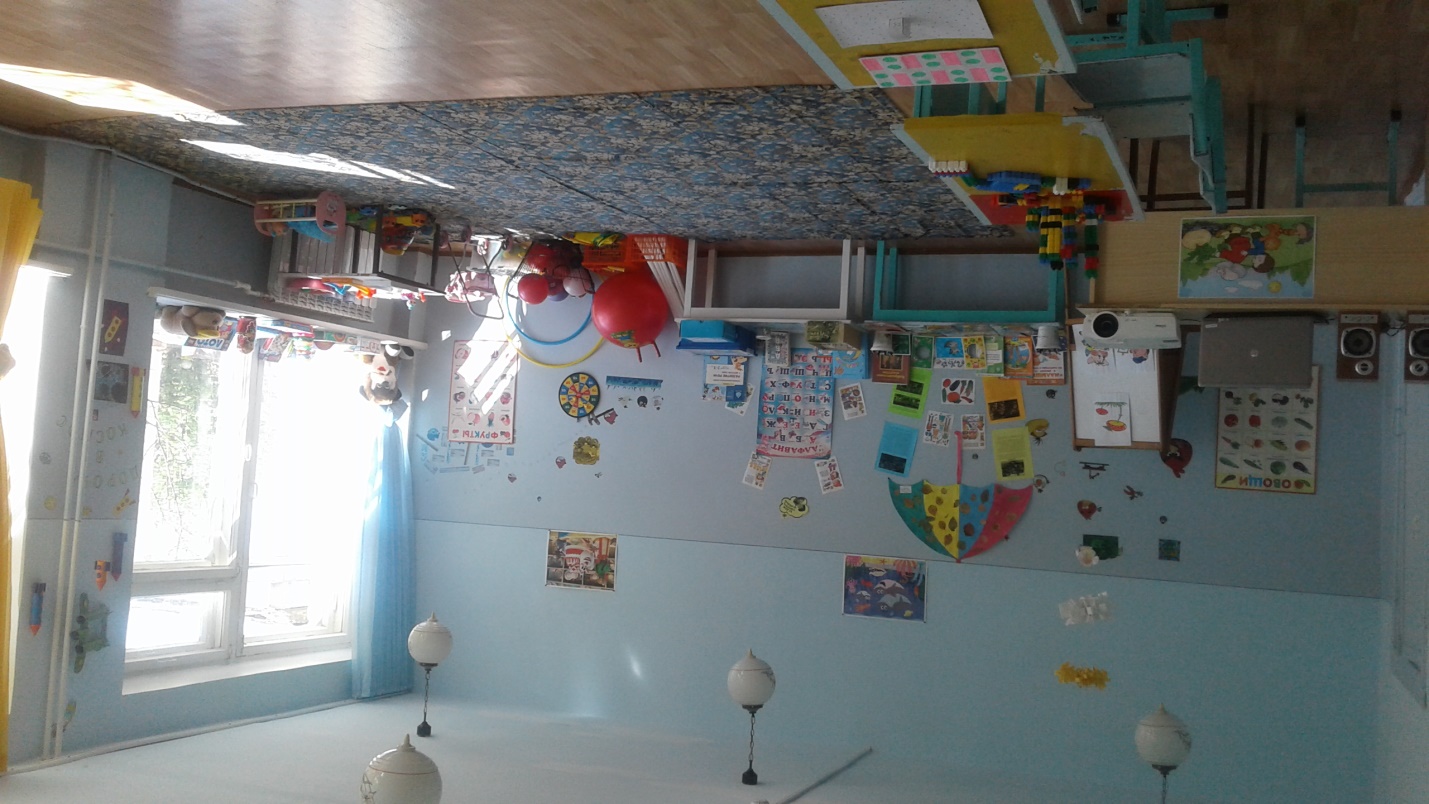 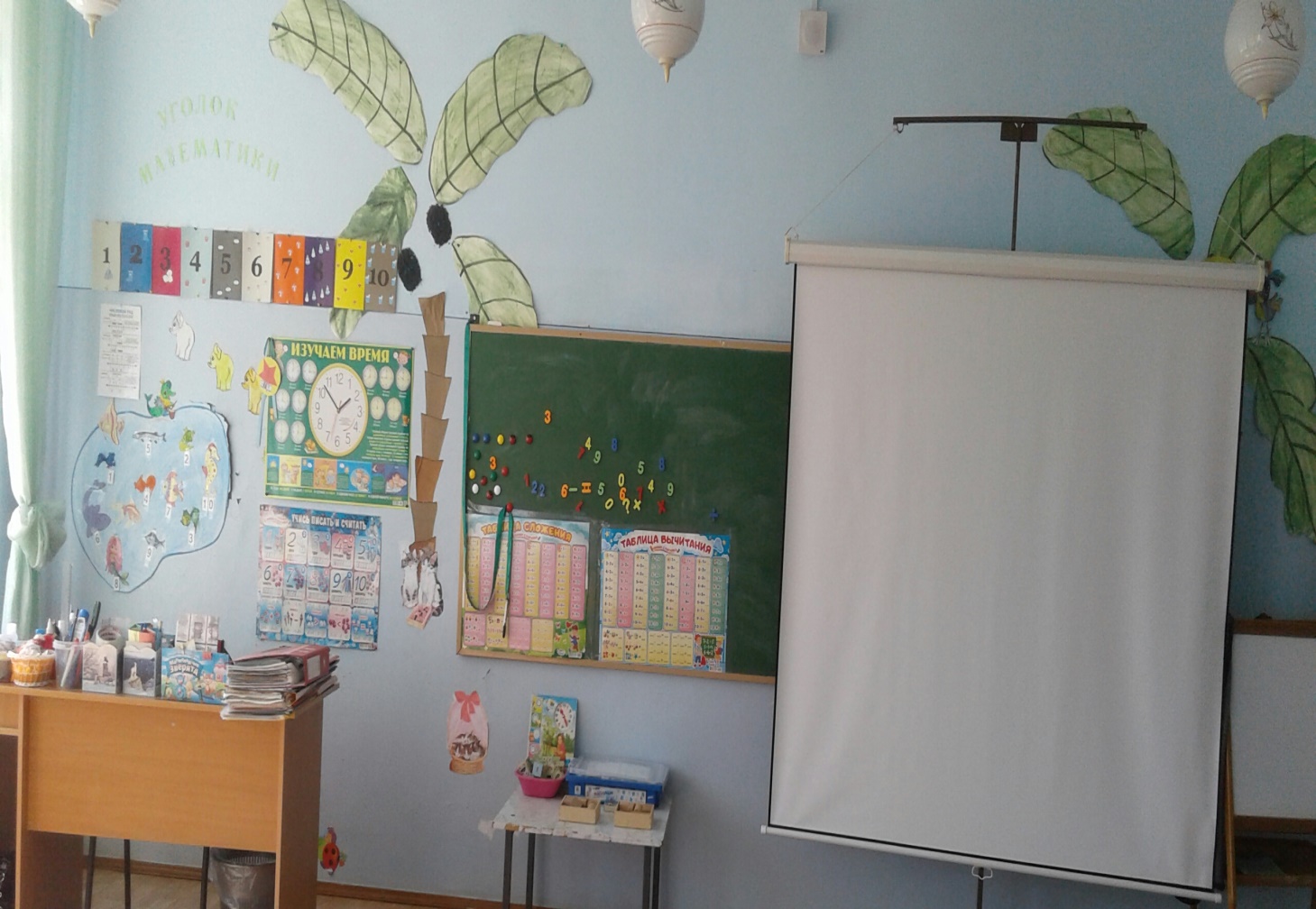 «Уголок безопасности»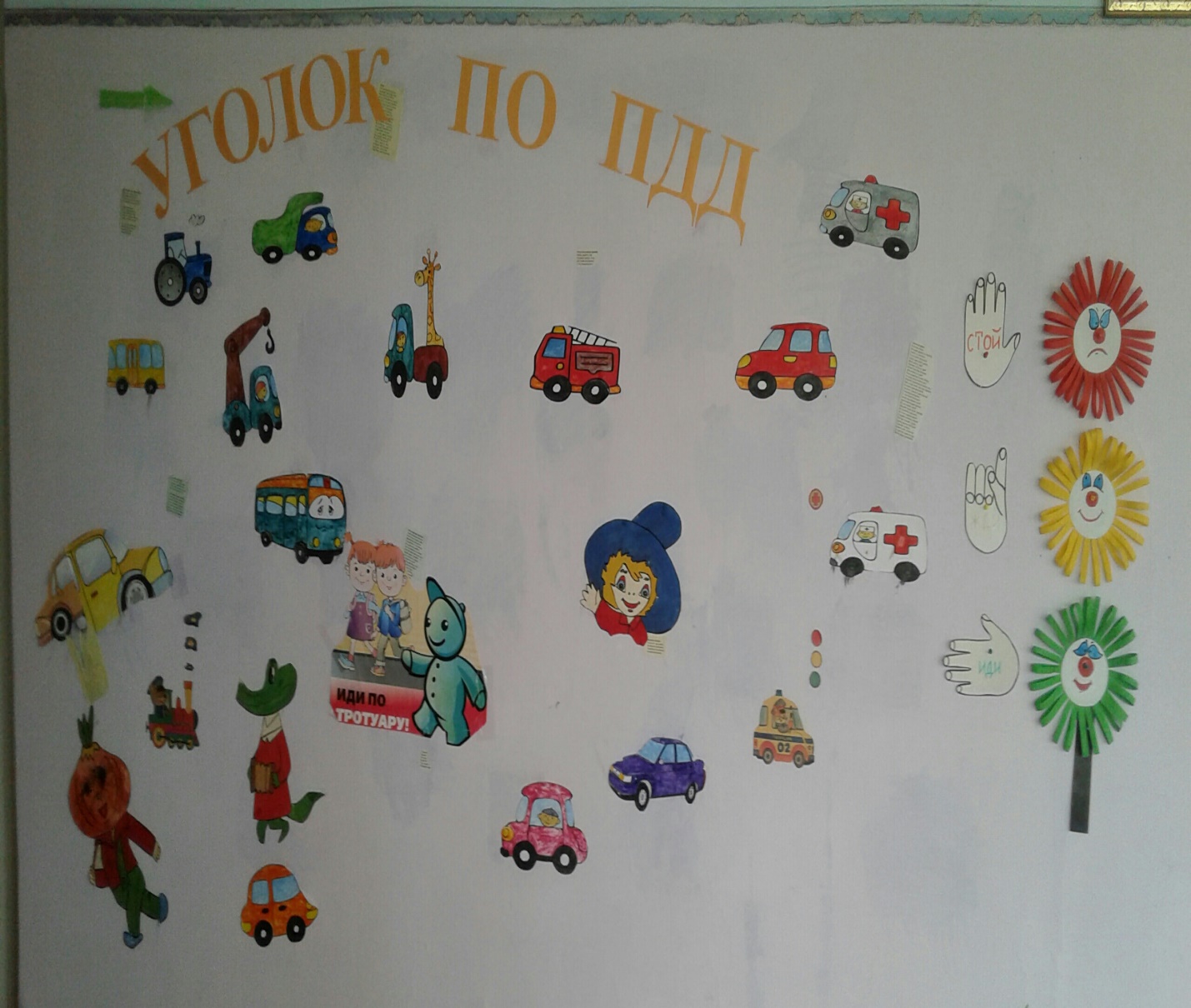 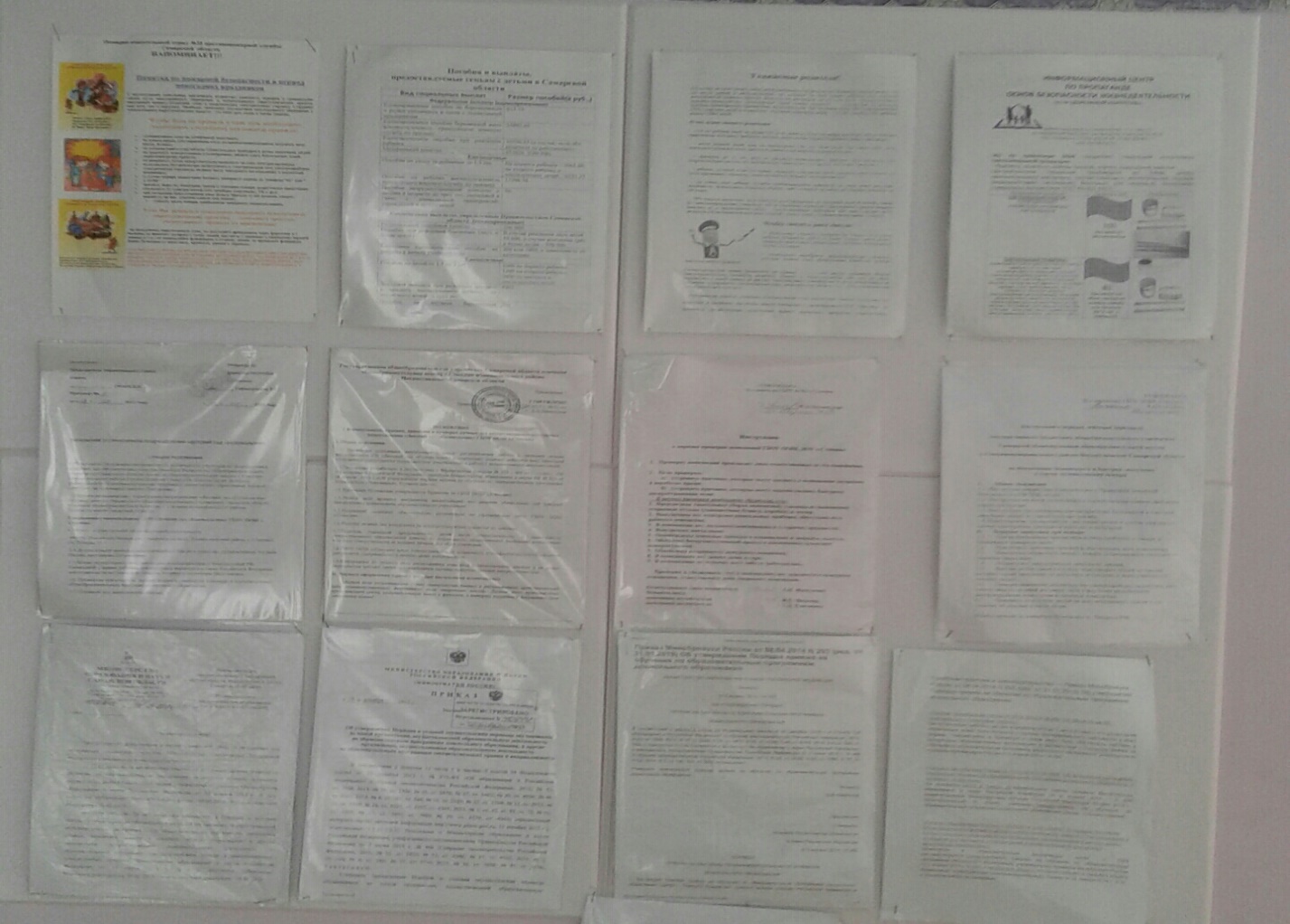 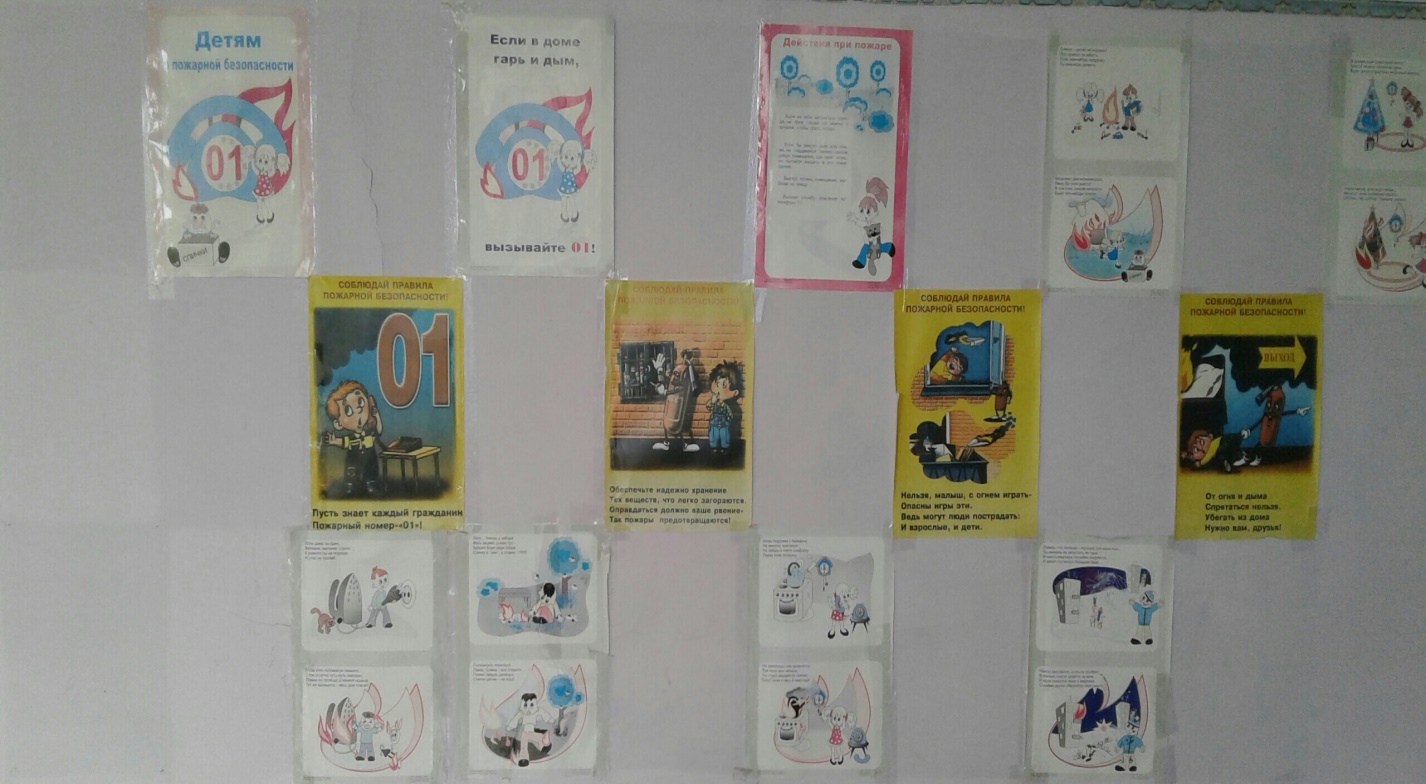 